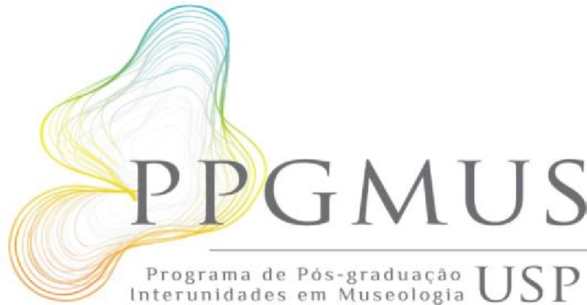 I SIMPÓSIO INTERNACIONAL DE PESQUISA EM MUSEOLOGIAI SINPEMPESQUISA EM MUSEOLOGIA: ABORDAGENS INTERDISCIPLINARESCURSO DE DIFUSÃOTema: OS PROBLEMAS ATUAIS DA ARQUITETURA DE MUSEUS  Prof. Dr. Juan Carlo Rico (JCR21 OFFICE)  Período: de 3 e 4 de setembro de 2013, das 14:30 às 19 horas. A arquitetura de museus dos espaços expositivos coloca uma série de desafios atuais que foram gerados no século passado e que é conveniente recapitular e ordenar para recoloca-los de uma forma mais definitiva.O ESPAÇO EXPOSITIVO:- as duas concepções – a evolução de ambas – as novas propostas;- a luz – da natural à artificial – a recuperação da luz natural- uma simbiose em mutaçãoO TRIÂNGULO TÉCNICO:- reservas técnicas – oficinas e exposição – todos juntos- sobre o desenvolvimento em altura e em superfície- o acesso à obra Três – pressões para o futuro:  a) reservas técnicas – separação individualizada      oficinas – concentração técnica  b) museus – universidades e empresas – o centro técnico  c) a demanda social – ver as entranhas do museu3) ATÉ ONDE CHEGA O MUSEU?    - a reflexão sobre o limite físico: três círculos concêntricos      1° as possibilidades da pele      2° o entorno imediato      3° muito mais além    - falando com os vizinhos    - diversos usos dentro de uma organização comum4) O PROJETO MUSEOLÓGICO E A ARQUITETURA:     - os profissionais de museu e o arquiteto